Тема : Виготовлення ящика на цвяхах (ящик для розсади).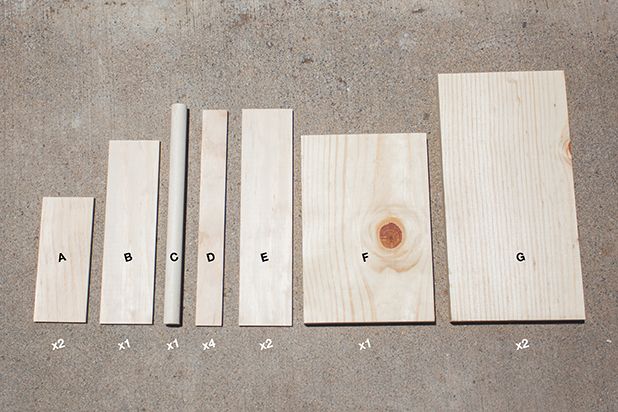    дошка(фанера) 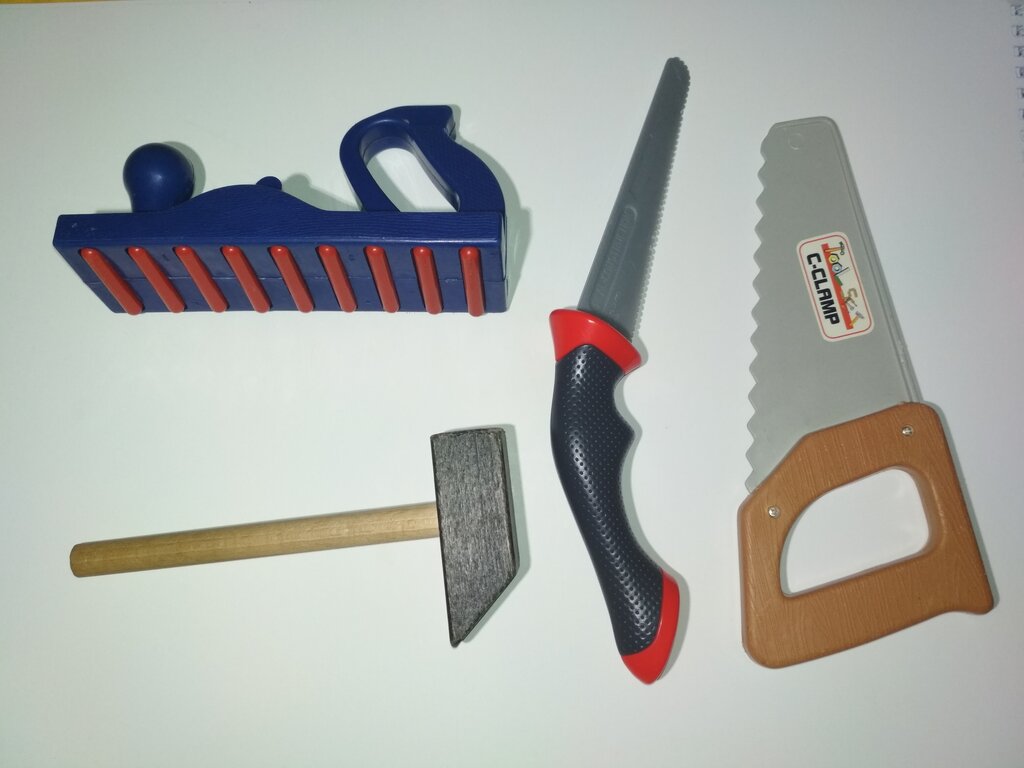 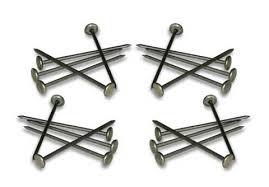 Цвяхи                    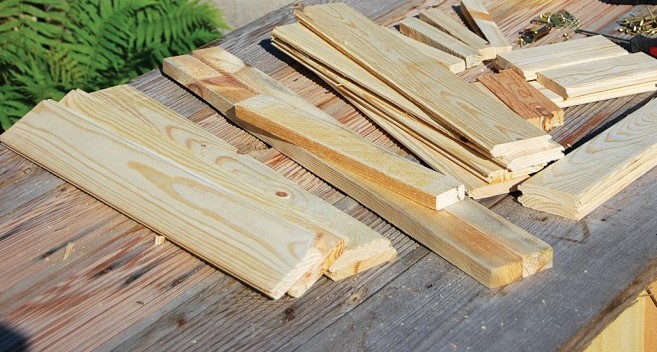 Смотрите "Ящик для рассады своими руками" на YouTubehttps://youtu.be/e0kuqFNU2dA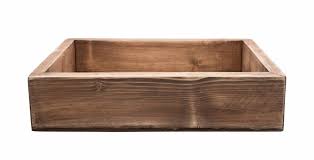 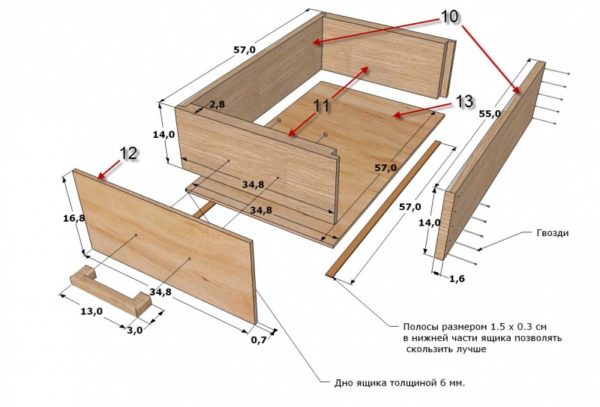 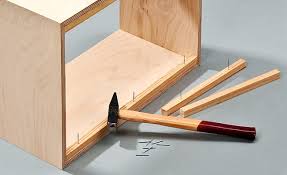 Смотрите "Ящик из поддона - Box from the pallet" на YouTubehttps://youtu.be/5xTdCCccI5M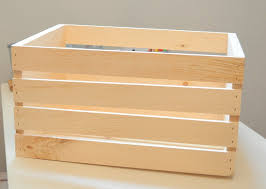 